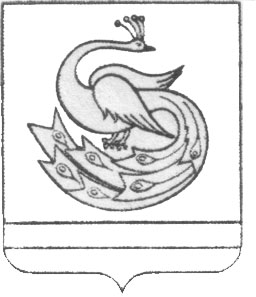         АДМИНИСТРАЦИЯ БОРИСОВСКОГО СЕЛЬСКОГО ПОСЕЛЕНИЯПЛАСТОВСКОГО  МУНИЦИПАЛЬНОГО РАЙОНАП О С Т А Н О В Л Е Н И Е« 31 »    05   2016г.                 	№80О мерах по обеспечениюбезопасности людей наводных объектах         В соответствии с постановлением губернатора Челябинской области от 19.09.2012 года №479 «О правилах охраны жизни людей на водных объектах в Челябинской области», и постановлением главы Пластовского муниципального района от 30.11.2015 года №842 «О мерах по обеспечению безопасности людей, охране их жизни и здоровья на водных объектах Пластовского муниципального района на 2016 год» и в целях предупреждения несчастных случаев с людьми на воде, обеспечение их безопасности ПОСТАНОВЛЯЮ:    Утвердить прилагаемый план мероприятий по обеспечению  безопасности на водных объектах Борисовского сельского поселения на 2016 год (План прилагается)       Назначить ответственным лицом по вопросам обеспечения безопасности людей на водных объектах специалиста  Борисовского сельского поселения Запьянцеву Л.Н.Настоящее постановление разместить на информационных стендах по селам поселения  и на официальном сайте Борисовского сельского поселения в сети «Интернет».Глава  Борисовского сельского поселения                               А.С.  Фролов                                                                                                     УТВЕРЖДАЮ:                                                                                                        Глава Борисовского                                                                                                  сельского поселения                                                                                                 _______ А.С.Фролов                                            План мероприятий по обеспечению безопасности людей на водных объектах             Борисовского   сельского поселения на 2016 год.Специалист Борисовскогосельского поселения                                                          Л.Н.Запьянцева№ п\пМероприятияСрок проведенияОтветственные исполнители1.Разработать и утвердить план мероприятий по обеспечению безопасности людей на водных объектах,  охране их жизни и здоровья на территории поселенияМарт 2016Запьянцева Л.Н.2.Провести заседание КЧС и ОПБ по вопросу подготовки к купальному сезону, по обеспечению безопасности людей на водоемах в период купального сезонаМай 2016Запьянцева Л.Н.3.Установить аншлаги с предупреждениями и запрещающими надписямиДо 1 июня 2016Запьянцева Л.Н.4.Провести месячник безопасности на водных объектах15 июля-15августа 2016Администрация Борисовского сельского поселения